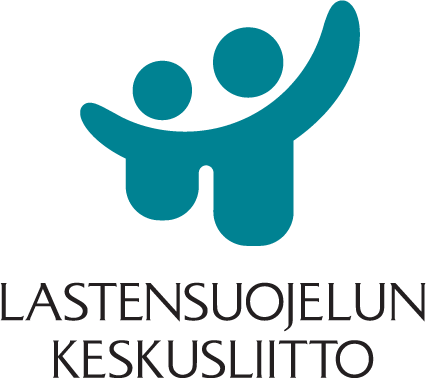 LASTENSUOJELUN KESKUSLIITON LAUSUNTOVARHAISKASVATUSTA KOSKEVAN LAINSÄÄDÄNNÖN UUDISTAMINENKUULEMISTILAISUUS 13.2.2013Lastensuojelun Keskusliitto kiittää kutsusta varhaiskasvatusta koskevan lainsäädännön uudistamisen kuulemistilaisuuteen. On erittäin kannatettavaa, että päivähoitolakiin tehdään kauan odotettu uudistus ja säädetään hallitusohjelman mukaisesti laki varhaiskasvatuksesta. Lastensuojelun Keskusliitto haluaa kiinnittää huomiota erityisesti seuraaviin näkökohtiin.Päivähoitopalvelut keskeisiä ehkäisevää lastensuojelua toteuttavia palveluja kunnissa
Päivähoito- ja varhaiskasvatuspalvelut ovat monelle lapselle keskeinen kasvu- ja kehitysympäristö lapsuusiässä ja päivähoidolla on tärkeä vanhempien kasvatustehtävää tukeva rooli.  Samalla päivähoito on merkittävä ehkäisevän lastensuojelun palvelu jossa kohdataan suuri osa lapsiperheistä. Laadukas päivähoito tukee lapsen hyvinvointia ja oppimista sekä tasoittaa elinolosuhteista seuraavia eroja. Myös maahanmuuttotaustaisten lasten kotoutumisen kannalta päivähoidolla on suuri merkitys. Laadukas päivähoito on lapsen oikeus joka toteutuu parhaiten säilyttämällä lapsen subjektiivinen oikeus päivähoitoon. Myös YK:n lapsen oikeuksien komitea kiinnitti suosituksissaan huomiota päivähoidon merkitykseen muun muassa suomen kielen taidon ja sosiaalisten taitojen kehittymisessä.Vuoden 2013 alusta toteutetun hallinnonalasiirron jälkeen päivähoito ei ole enää sosiaalihuoltolain mukainen sosiaalipalvelu vaan osa kasvatus- ja koulutusjärjestelmää. Päivähoidon, esiopetuksen ja koulun tiivis yhteys tuo toivottavaa jatkumoa lapsen oppimispolkuun ja voi näin helpottaa kouluun siirtymistä. Päivähoitopalveluissa keskeistä perheen näkökulmaa ei kuitenkaan tule unohtaa. Päivähoidon ehkäisevän lastensuojelun rooli tulee ottaa huomioon ja varmistaa tiiviit ja toimivat yhteistyörakenteet sosiaali- ja terveydenhuollon kanssa. Toimiva yhteistyörakenne on keskeinen, jotta erityisen tuen ja tukipalveluiden saatavuus lapselle ja perheelle voidaan turvata. Yhteistyövelvoitteesta tulee säätää laissa.Hoitoa, kasvatusta ja opetusta – ammattitaitoisen henkilökunnan merkitysVarhaiskasvatuksen tavoitteena on lapsen tasapainoisen kasvun, kehityksen ja oppimisen edistäminen ja tukeminen. YK:n lapsen oikeuksien sopimuksen mukaan valtion on taattava mahdollisimman hyvät edellytykset lapsen kehitykselle (LOS 6.2 art.). Myös tulevan lainsäädäntöuudistuksen perustana tulee olla Educare- malli, jossa lapsen iän ja tarpeiden mukaan painottuvat hoiva, kasvatus ja opetus. Lainsäädännön uudistamisen yhteydessä on nostettu esille esiopetuksen laajentaminen ja sen takaaminen koko ikäluokalle. Velvoittavuutta tulee miettiä tarkasti jotta lopputuloksena ei ole vain koulunaloitusiän madaltaminen.  Leikin tärkeys ja sen merkitys lapsen kehityksessä ja oppimisessa tulee muistaa.Laadukkaan päivähoidon perusedellytyksenä on ammattitaitoinen, monipuolisen koulutustaustan omaava ja riittävä henkilöstö. Olisi järkevää, että varhaiskasvatuksen henkilökunnan kelpoisuusvaatimuksista säädetään varhaiskasvatuslaissa. Toisaalta lakiin tulisi edelleen jättää mahdollisuus järjestää työtä eri tavoin. Tämä näkökulma tulee ottaa huomioon pohdittaessa muun muassa ryhmäkokoja.Joustava työn ja perheen yhdistäminenPienten lasten vanhempien mahdollisuutta perheen ja työn joustavaan yhdistämiseen tulee tukea. Tämä on mainittu myös hallitusohjelmassa. Päivähoidon joustavuutta tulee lisätä siten että perheillä on todellisia vaihtoehtoja valita itselleen sopivin varhaiskasvatuksen muoto. Osa-aikaisen hoidon ohella kuntien tulee kiinnittää huomiota ja turvata avointen varhaiskasvatuspalvelujen saatavuus. Avoimet varhaiskasvatuspalvelut ovat merkittävässä roolissa vanhemmuuden tukemisessa sekä ehkäisevän lastensuojelun palvelumuotona. Myös koululaisten aamu- ja iltapäivätoimintaa tulee kehittää ja asettaa kunnille velvoite sen järjestämiseen.  Tähän epäkohtaan on myös YK:n lapsen oikeuksien komitea suosituksissaan kiinnittänyt huomiota. Myös päivähoitomaksujen tulisi joustaa hoitoajan mukaan. Tämä kannustaisi työssäkäyviä vanhempia lyhentämään lasten päivähoitoaikaa, mikä todennäköisesti pienentäisi myös kunnille päivähoidosta aiheutuvia kustannuksia. Toisaalta perheen ja työn joustavan yhdistämisen tukemisessa tulee huomioida myös muutokset perherakenteessa. Erityisesti yksinhuoltajien ja muiden yhden vanhemman perheiden mahdollisuuksiin työn ja perheen yhdistämiseen tulee kiinnittää huomiota. Heillä mahdollisuudet joustoihin ovat huomattavasti heikommat kuin kahden vanhemman perheillä. Tämä edellyttää myös vuoropäivähoitojärjestelmän kehittämistä.Lausunnon keskeinen sisältö:Päivähoito- ja varhaiskasvatuspalveluilla on keskeinen ehkäisevän lastensuojelun rooli. Toimiva yhteistyörakenne muun muassa sosiaali- ja terveydenhuollon kanssa on keskeinen, jotta erityisen tuen ja tukipalveluiden saatavuus lapselle ja perheelle voidaan turvata. Yhteistyövelvoitteesta tulee säätää laissa.Lainsäädännön uudistamisen lähtökohtana tulee olla hyväksi todettu ja maailmallakin paljon kiitosta saanut Educare- malli. Päivähoidon, ja erityisesti esiopetuksen kehittämisessä tulee muistaa leikin tärkeys ja sen merkitys lapsen kehityksessä ja oppimisessa.Päivähoidon joustavuutta tulee lisätä siten että perheillä on todellisia vaihtoehtoja valita itselleen sopivin varhaiskasvatuksen muoto. Muun muassa osa-aikahoitoa ja avoimia varhaiskasvatuspalveluja tulee kehittää. Toisaalta tulee ottaa huomioon myös muutokset perherakenteessa. Yksinhuoltajilla ja muilla yhden vanhemman perheillä on muita perheitä heikommat mahdollisuudet joustoihin. 